DEBRECENI Csokonai Vitéz Mihály Gimnázium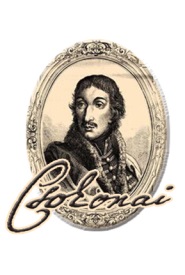 4032 Debrecen, Békessy Béla u. 12.  531-867e-mail: iskola@csokonai-debr.edu.hu, OM: 031197Jelentkezési lapiskolai közösségi szolgálatraAlulírott …………………………………………………………………………………………………a Debreceni Csokonai Vitéz Mihály Gimnázium ……………………….. osztályos tanulójaa …………./……………. tanévben az alábbi terület(ek)en (szervezet(ek)ben) kívánok eleget tenni a közösségi szolgálatnak:a) …………………………………………………………….. területen ………………………. órábanb) …………………………………………………………….. területen ………………………. órábanc) …………………………………………………………….. területen ………………………. órában(tanévenként minimum egy, maximum három terület választható)						……………………………………………………						 	 	tanuló aláírásaSzülő, gondviselő nyilatkozata:Alulírott ………………………………………………………………………………………………………….nevezett tanuló szülője/gondviselője az iskolai közösségi szolgálat teljesítését a jelzett terület(ek)en tudomásul veszem és támogatom.						……………………………………………………							szülő/gondviselő aláírásaDátum: ……………………………………………………..